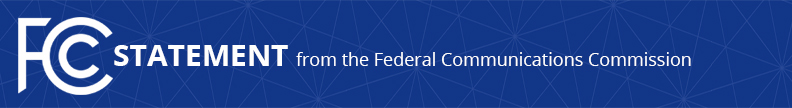 Media Contact: David Grossman, (202) 418-2100david.grossman@fcc.govFor Immediate ReleaseSTATEMENT OF COMMISSIONER MIGNON L. CLYBURN ONTHE RENOMINATION OF COMMISSIONER BRENDAN CARR WASHINGTON, January 9, 2018 – ‎I congratulate my fellow Commissioner Brendan Carr on his nomination for another term on the Federal Communications Commission. He has deep knowledge of the legal and policy issues facing the communications sector. I wish him all the best in the confirmation process.
###
Office of Commissioner Mignon Clyburn: (202) 418-2100Twitter: @MClyburnFCCwww.fcc.govThis is an unofficial announcement of Commission action.  Release of the full text of a Commission order constitutes official action.  See MCI v. FCC, 515 F.2d 385 (D.C. Cir. 1974).